10.05.2017											           № 541						г. СевероуральскО внесении изменений в постановление АдминистрацииСевероуральского городского округа от 27.02.2017 № 265«О мерах по организации и обеспечению отдыха и оздоровлениядетей в Североуральском городском округе в 2017 году»Руководствуясь Федеральным законом от 06 октября 2003 года № 131-ФЗ «Об общих принципах организации местного самоуправления в Российской Федерации»,  законами Свердловской области от 15 июня 2011 года № 38-ОЗ «Об организации и обеспечении отдыха и оздоровления детей в Свердловской области», от 23 октября  1995 года № 28-ОЗ «О защите прав ребёнка»,   постановлениями Правительства Свердловской области от 21.12.2012  № 1484-ПП «О концепции развития отдыха и оздоровления детей в Свердловской области до 2020 года», от 29.12.2016 № 919-ПП «Об утверждении государственной программы Свердловской области «Развитие системы образования в Свердловской области до 2024 года», от 09.04.2015 № 245-ПП «О мерах по организации и обеспечению отдыха и оздоровления детей в Свердловской области в 2015 – 2017 годах», Уставом Североуральского городского округа, в целях обеспечения отдыха, оздоровления и занятости детей и подростков, создания условий для укрепления их здоровья, безопасности и творческого развития в 2017 году Администрация Североуральского городского округаПОСТАНОВЛЯЕТ:1. Внести в постановление Администрации Североуральского городского округа от 27.02.2017 № 265 «О мерах по организации  и обеспечению отдыха и  оздоровления детей в Североуральском городском округе в 2017 году» изменения, дополнив пункт 4 подпунктами 14 и 15 следующего содержания:«14) принять дополнительные меры по созданию безопасных условий пребывания детей в организациях отдыха детей и их оздоровления;15) обеспечить информирование населения Североуральского городского округа об организации детской оздоровительной кампании в 2017 году, а том числе о порядке приема заявлений о предоставлении путевок в организации отдыха детей и их оздоровления».2. Внести в состав муниципальной межведомственной оздоровительной комиссии Североуральского городского округа, утвержденный постановлением Администрации Североуральского городского округа от 27.02.2017 № 265, следующие изменения:1) исключить из состава комиссии секретаря Бородину И.А. – директора МАУ «ДОЗЛ им. В. Дубинина»;2) ввести в состав комиссии секретаря Покальнетову Е.К. – юрисконсульта МКУ «ЦБУО».3. Внести в программу отдыха и оздоровления детей на 2017 год, утвержденную постановлением Администрации Североуральского городского округа от 27.02.2017 № 265 изменения, изложив ее в новой редакции (прилагается).4. Внести в Среднюю стоимость путевок в организациях, принимающих участие в организации и обеспечении отдыха и оздоровления детей  в Североуральском городском округе в 2017 году, утвержденную постановлением Администрации Североуральского городского округа от 27.02.2017 № 265 изменения, изложив второй абзац в следующей редакции:«- средняя стоимость путевки в санаторно-курортные организации, расположенные на побережье Черного моря, в рамках проекта «Поезд «Здоровье», определяется по результатам произведенных закупок путевок в соответствии с действующим законодательством Российской Федерации в сфере закупок товаров, работ, услуг».5. Опубликовать настоящее постановление в газете «Наше слово» и на официальном сайте Администрации Североуральского городского округа. И. о. Главы АдминистрацииСевероуральского городского округа					  В.П. Матюшенкок постановлению АдминистрацииСевероуральского городского округаот 10.05.2017 № 541Программа отдыха и оздоровления детей на 2017 год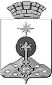 АДМИНИСТРАЦИЯ СЕВЕРОУРАЛЬСКОГО ГОРОДСКОГО ОКРУГАПОСТАНОВЛЕНИЕВид отдыха и оздоровленияИсполнительПериод оздоровления Количество днейКоличество детейОздоровительный лагерь дневного пребыванияМАОУ СОШ № 1по графику весенних каникул7100Оздоровительный лагерь дневного пребыванияМАОУ СОШ № 1по графику осенних каникул7100Оздоровительный лагерь дневного пребыванияМБОУ «СОШ № 2»июнь 2140Оздоровительный лагерь дневного пребыванияМБОУ ООШ № 4июнь 2115Оздоровительный лагерь дневного пребыванияМАОУ СОШ № 8по графику осенних каникул7200Оздоровительный лагерь дневного пребыванияМАОУ СОШ № 9июнь  21100Оздоровительный лагерь дневного пребыванияМАОУ СОШ № 11июнь 21159Оздоровительный лагерь дневного пребыванияМАОУ «СОШ № 13»июнь 21150Оздоровительный лагерь дневного пребыванияМАОУ «СОШ № 13»по графику осенних каникул7100Оздоровительный лагерь дневного пребыванияМАОУ «СОШ № 14»по графику весенних каникул750Оздоровительный лагерь дневного пребыванияМАОУ «СОШ № 14»июнь21120Оздоровительный лагерь дневного пребыванияМАОУ «СОШ № 14»по графику осенних каникул750Оздоровительный лагерь дневного пребыванияМАОУ «СОШ № 15»по графику весенних каникул750Оздоровительный лагерь дневного пребыванияМАОУ «СОШ № 15»июнь2170Оздоровительный лагерь дневного пребыванияМАУ ДО «ДЮСШ»июнь 21124Оздоровительный лагерь дневного пребыванияМАУ ДО «ДЮСШ»по графику осенних каникул750Оздоровительный лагерь дневного пребыванияМАУ ДО «ЦВР»июнь 2175 Оздоровительный лагерь дневного пребыванияМАОУ ДО Центр «Остров»июнь 2145 Итого в лагерях дневного пребывания***1600 Отдых в условиях загородного детского оздоровительного лагеря в летний период МАУ «ДОЗЛ им. В. Дубинина»первая смена в соответствии с графиком заезда21554Отдых в условиях загородного детского оздоровительного лагеря в летний период МАУ «ДОЗЛ им. В. Дубинина»вторая смена в соответствии с графиком заезда21554Отдых в условиях загородного детского оздоровительного лагеря в летний период МАУ «ДОЗЛ им. В. Дубинина»третья смена в соответствии с графиком заезда21554Отдых в условиях загородного детского оздоровительного лагеря в летний период Оборонно-спортивный лагерь в соответствии с договором (контрактом)июнь216Итого в загородных оздоровительных лагерях в летний период560Санаторные лагеря, санаторно-курортное лечение, за исключением санаторно-курортного лечения в рамках проекта «поезд «Здоровье»МАУ «ДОЗЛ им. В. Дубинина» в соответствии с заключенными договорами (контрактами)июнь – август в соответствии с графиком заездов24194Оздоровление в рамках проекта «поезд «Здоровье»Ответственный исполнитель – МАУ «ДОЗЛ им. В. Дубинина»июнь – август в соответствии с графиком заездов21Всего:80Оздоровление в рамках проекта «поезд «Здоровье»Соисполнители:МАОУ СОШ № 1МАОУ СОШ № 8МАОУ СОШ № 9МАОУ СОШ № 11МАОУ «СОШ № 13»МАОУ «СОШ № 14»МАОУ «СОШ № 15»МАУ ДО «ДЮСШ»МАУ ДО «ЦВР»14129121212333Иные формы оздоровления (туристические походы, экскурсии, иные культурные мероприятия, выезды и пр.)по отдельному планув течение года*1521 Всего детейВсего детей3955